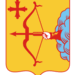 Депутат Законодательного Собрания Кировской области пятого созыва по одномандатному округу №7Дубравин Николай Григорьевич613150, Кировская обл., г. Слободской, ул. Вятская, д.2тел.  8-905-870-5577, e-mail: slobzak87@mail.ru«11» мая 2016г. № 72	Председателю	Законодательного Собрания Кировской области Ивонину А.М.О законодательной инициативеУважаемый Алексей Максимович!В соответствии со статьей 48 Устава Кировской области и статьями 65 и 66 Регламента Законодательного Собрания Кировской области вношу на рассмотрение Законодательного Собрания Кировской области для принятия в двух чтениях проект закона Кировской области «О внесении изменений в Закон Кировской области «О мерах социальной поддержки семей, имеющих детей».Докладывать на заседании Законодательного Собрания Кировской области буду лично.Приложение:1) текст законопроекта на 2 листах;2) пояснительная записка на 1 листе;3) финансово-экономическое обоснование на 1 листе;4) перечень законов Кировской области, подлежащих признанию утратившими силу, приостановлению, изменению или принятию в связи с принятием данного закона на 1 листе.ДепутатЗаконодательного СобранияКировской области						Н.Г.ДубравинПроектЗАКОНКИРОВСКОЙ ОБЛАСТИО внесении изменений в Закон Кировской области «О мерах социальной поддержки семей, имеющих детей»Принят Законодательным Собранием Кировской областиСтатья 1Внести в Закон Кировской области от 10 июня 2015 года №546-ЗО «О мерах социальной поддержки семей, имеющих детей» следующие изменения:В статье 3 пункте 3 слова «ежемесячная социальная выплата на детей из многодетных малообеспеченных семей, обучающихся в общеобразовательных организациях» заменить словами «меры социальной поддержки многодетных семей».Статью 6 изложить в следующей редакции:«Многодетным семьям предоставляются следующие меры социальной поддержки:скидка в размере 50 процентов установленной платы за пользование отоплением, водой, канализацией, газом и электроэнергией, а для семей, проживающих в домах, не имеющих центрального отопления, - от стоимости топлива, приобретаемого в пределах норм, установленных для продажи населению на данной территории;бесплатная выдача лекарств, приобретаемых по рецептам врачей, для детей в возрасте до 6 лет;бесплатный проезд на внутригородском транспорте (троллейбус и автобус городских линий (кроме такси), а также в автобусах пригородных и внутрирайонных линий для учащихся общеобразовательных школ;прием детей в дошкольные учреждения в первую очередь;бесплатное питание (завтраки и обеды) для учащихся общеобразовательных и профессиональных учебных заведений;бесплатное обеспечение в соответствии с установленными нормативами школьной формой либо заменяющим ее комплектом детской одежды для посещения школьных занятий, а также спортивной формой на весь период обучения детей в общеобразовательной школе;ежемесячное разовое бесплатное посещение музеев, парков культуры и отдыха, а также выставок».Статья 2Настоящий Закон вступает в силу по истечении десяти дней после дня его официального опубликования.ГубернаторКировской области                                                                           Н.Ю. Белыхг. Киров«____» ___________ 2016 года№_______ПОЯСНИТЕЛЬНАЯ ЗАПИСКАк проекту закона Кировской области «О внесении изменений в Закон Кировской области «О мерах социальной поддержки семей, имеющих детей»Проект закона Кировской области «О внесении изменений в Закон Кировской области «О мерах социальной поддержки семей, имеющих детей» разработан в целях исполнения Указа Президента РФ от 05.05.1992 года № 431 «О мерах по социальной поддержке многодетных семей».Согласно пункту 1 Указа Президента РФ органам исполнительной власти Кировской области надлежало установить для многодетных семей следующие меры социальной поддержки:скидку в размере не ниже 30 процентов установленной платы за пользование отоплением, водой, канализацией, газом и электроэнергией, а для семей, проживающих в домах, не имеющих центрального отопления, - от стоимости топлива, приобретаемого в пределах норм, установленных для продажи населению на данной территории;бесплатную выдачу лекарств, приобретаемых по рецептам врачей, для детей в возрасте до 6 лет;бесплатный проезд на внутригородском транспорте (трамвай, троллейбус, метрополитен и автобус городских линий (кроме такси), а также в автобусах пригородных и внутрирайонных линий для учащихся общеобразовательных школ;прием детей в дошкольные учреждения в первую очередь;бесплатное питание (завтраки и обеды) для учащихся общеобразовательных и профессиональных учебных заведений за счет средств всеобуча и отчислений от их производственной деятельности и других внебюджетных отчислений;бесплатное обеспечение в соответствии с установленными нормативами школьной формой либо заменяющим ее комплектом детской одежды для посещения школьных занятий, а также спортивной формой на весь период обучения детей в общеобразовательной школе за счет средств всеобуча либо иных внебюджетных средств;один день в месяц для бесплатного посещения музеев, парков культуры и отдыха, а также выставок.Кроме того, согласно Указу Президента, указанные меры социальной поддержки должны получать все многодетные семьи независимо от их среднедушевого дохода.До настоящего времени Указ Президента «О мерах по социальной поддержке многодетных семей»в Кировской области фактически не исполняется.Депутат Законодательного Собрания Кировской области                                                                       Н.Г. ДубравинФинансово-экономическое обоснованиек проекту закона Кировской области«О внесении изменений в Закон Кировской области «О мерах социальной поддержки семей, имеющих детей»Принятие закона Кировской области «О мерах социальной поддержки семей, имеющих детей» потребует дополнительных финансовых затрат из областного бюджета в сумме ___________________ рублей на поддержку детей из многодетных семей.Депутат Законодательного Собрания Кировской области                                                                       Н.Г. ДубравинПеречень законов Кировской области, подлежащих признанию утратившими силу, приостановлению, изменению или принятию в связи с принятием закона Кировской области«О внесении изменений в Закон Кировской области «О мерах социальной поддержки семей, имеющих детей»В связи с принятием закона Кировской области «О внесении изменений в Закон Кировской области «О мерах социальной поддержки семей, имеющих детей»признание утратившими силу, приостановление, изменение или принятие иных законов Кировской области не потребуется.Депутат Законодательного Собрания Кировской области                                                                       Н.Г. Дубравин